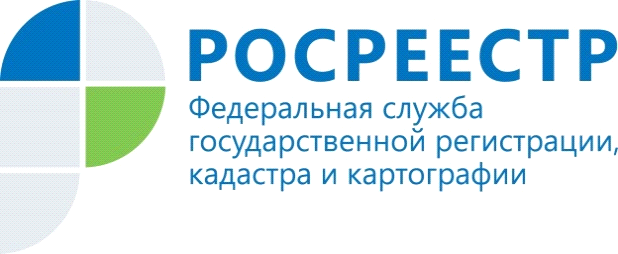 Заместитель руководителя Росреестра Максим Смирнов провел совещание в г. КрасноярскеКрасноярск, 24 сентября 2019 года.В рамках рабочего визита в г. Красноярск заместитель руководителя Федеральной службы государственной регистрации, кадастра и картографии Максим Смирнов провел совещание, в котором приняли участие  руководитель Управления Росреестра по Красноярскому краю Лариса Кацер и начальники структурных подразделений Управления Росреестра.На совещании рассматривались актуальные вопросы деятельности Росреестра в сфере контрольно-надзорных полномочий, внутреннего мониторинга и контроля, правового обеспечения и профилактики коррупционных правонарушений.В ходе обсуждения докладов, представленных начальниками структурных подразделений Управления Росреестра, Максим Смирнов проинформировал участников совещания о приоритетных направлениях в работе Службы, поручениях, которые находятся на особом контроле Президента РФ и Правительства РФ. Максим Смирнов, заместитель руководителя Росреестра: В современных условиях контрольно-надзорная деятельность территориального органа Росреестра должна быть ориентирована на эффективность осуществления полномочий в учетно-регистрационной сфере. Кроме того, проверки должны осуществляться с учетом риск-ориентированного подхода и быть результативными. Данный подход предпочтителен и в сфере внутриведомственного контроля, когда усиливается контроль тех направлений, которые требуют совершенствования деятельности.  Пресс-службаУправления Росреестра по Красноярскому краю: тел.: (391) 2-524-367, (391)2-524-356е-mail: pressa@r24.rosreestr.ruсайт: https://www.rosreestr.ru Страница «ВКонтакте» http://vk.com/to24.rosreest